VSTUPNÍ ČÁSTNázev komplexní úlohy/projektuÚvod do digitálního tisku - tisková zakázkaKód úlohy34-u-4/AF64Využitelnost komplexní úlohyKategorie dosaženého vzděláníL0 (EQF úroveň 4)Skupiny oborů34 - Polygrafie, zpracování papíru, filmu a fotografieVazba na vzdělávací modul(y)Operátor digitálního tisku pro 2. ročníkŠkolaSŠ mediální grafiky a tisku, s.r.o., Beranových, Praha 9Klíčové kompetenceDatum vytvoření13. 11. 2019 20:55Délka/časová náročnost - Odborné vzdělávání8Délka/časová náročnost - Všeobecné vzděláváníPoznámka k délce úlohyRočník(y)2. ročníkŘešení úlohyindividuálníCharakteristika/anotaceCílem komplexní úlohy je seznámit žáky s komunikací se zákazníkem, s přípravou, objednáním a kalkulací tiskové zakázky. Součástí úlohy je tvorba kalkulace, která je podkladem pro výběr vhodné tiskové techniky a sestavení zakázkového listu.JÁDRO ÚLOHYOčekávané výsledky učeníOčekávané kompetence ve vazbě na NSK:Komunikace a výměna obrazových a textových podkladů ve spolupráci s grafickým studiem a zadavatelem zakázkyKomunikace při styku s klienty a zákazníky tiskových zakázekOčekávané výsledky učení - žák:vypočítá cenovou kalkulaci zakázkypracuje v tabulkovém procesoruvyplní zakázkový listSpecifikace hlavních učebních činností žáků/aktivit projektu vč. doporučeného časového rozvrhuVýsledek učení: Vypočítá cenovou kalkulaci zakázky1 hodinažák převezme objednávkužák vypočítá cenu zakázky pomocí online kalkulaček: www.idigitisk.cz a www.cenytisku.czVýsledek učení: Pracuje v tabulkovém procesoru4 hodinyžák pracuje v některém z tabulkových procesorů: Microsoft Excel, OpenOffice (LibreOffice) Calc nebo Google Spreadsheetžák zapíše získané ceny, porovná nabídky a vyhodnotí tu nejvýhodnějšížák nastaví automatické funkce (SUMA) pro výpočet složitějších kalkulacíVýsledek učení: Vyplní zakázkový list3 hodinyžák vyplní zakázkový list podle zadání z objednávkyžák vyplní zakázkový list s cenami z online kalkulačekMetodická doporučeníUčitel nejdříve žákům připomene všechny náležitosti, které má obsahovat objednávka tisku. Žáci pak ve skupinách po dvou hrají role, kdy jeden zadává tiskovou zakázku a druhý ji přijímá. Účelem je, aby žáci vhodným způsobem od zákazníka získali veškeré informace potřebné pro sestavení kalkulace a zhotovení zakázkového listu. Pro potřeby kalkulace žáci využívají on-line kalkulátorů nebo cenových tabulek připravených učitelem (idigitisk.cz a cenytisku.cz). Porovnáním výsledných cen žáci rozhodnou o vhodné tiskové technice.Učitel žákům zadá několik zakázek. Účelem pak je, aby žáci sestavili cenové nabídky a zakázkové listy.Způsob realizaceOrganizační forma výuky: odborně praktickáProstředí: školní učebna pro praktické vyučováníPomůckyŽák i učitel:PC s připojením k internetuMicrosoft Excel, OpenOffice (Libre Office) Calc nebo Google Spreadsheetsdataprojektor s plátnemVÝSTUPNÍ ČÁSTPopis a kvantifikace všech plánovaných výstupůŽák vypracuje všechny objednávky z dokumentu Objednávka.pdf, vypočítá cenové nabídky a vyplní zakázkové listy do souboru Pracovní listy.xls.Kritéria hodnoceníŽák vyřeší úlohu, pokud vypracuje všechny objednávky. Správnost řešení posoudí učitel (Pracovní listy-řešení.xls) a ohodnotí ho klasifikačními stupni 1–5.Doporučená literaturaMgr. L. Řezníček a M. Jiřička: Digitální tisk v kostce. Střední škola mediální grafiky a tisku s.r.o., Praha, 2013PoznámkyPřílohy:Objednávka.pdfPracovní listy.xlsPracovní listy-řešení.xlsObsahové upřesněníOV NSK - Odborné vzdělávání ve vztahu k NSKPřílohyObjednavka.pdfPracovni-listy.xlsPracovni-listy-reseni.xlsMateriál vznikl v rámci projektu Modernizace odborného vzdělávání (MOV), který byl spolufinancován z Evropských strukturálních a investičních fondů a jehož realizaci zajišťoval Národní pedagogický institut České republiky. Autorem materiálu a všech jeho částí, není-li uvedeno jinak, je Miroslav Jiřička. Creative Commons CC BY SA 4.0 – Uveďte původ – Zachovejte licenci 4.0 Mezinárodní.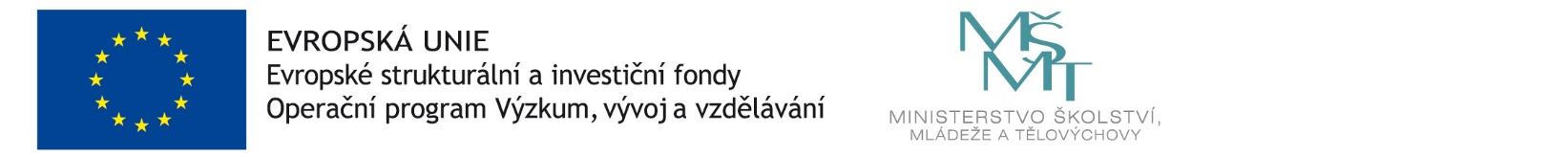 